OCTOBER 2014OCTOBER 2014Dear Families,In the month of October we will finish our All About Me unit. We will then start our Hygiene and Safety Unit. Your child will learn the importance of hand-washing, brushing their teeth and taking care of their body. We will also discuss safety and what to do in an emergency. Some of the Ohio Early Learning Content Standards for the  Hygiene and Safety unit include:Topic: Physical Well Being-Participate in structured active physical play exhibiting strength and stamina-Demonstrate basic understanding that physical activity helps the body grow and be healthy.Topic: Nutrition-Demonstrate basic understanding that eating a variety of foods helps the body grow and be healthy.-Distinguish between nutritious and non-nutritious foods.Topic: Self Help-Independently complete personal care tasks.-Follow basic health practices.Topic: Safety Practices-Identify and follow basic safety rules.-Identify ways adults can help keep us safe.-Identify the consequences of unsafe behavior.-Demonstrate ability to follow emergency routines.-Demonstrate ability to follow safety rules.Topic: Rules and Laws-Identify that rules play an important role in promoting safety and fairness.October Family Project: Every month we will have a family project for your child to complete with your family. This month’s project is called “My personal hygiene” chart. On Monday October 6th directions will be sent home for this project. You will be helping your child track when he brushes his teeth, takes a bath, etc. This project will be due on Monday October 20th. The students will receive stickers for completed charts! The children will also share their charts with their classmates. Reminders/New Information* As the weather becomes colder, please send in warm replacements for your child’s extra clothes at school (pants, socks, and long-sleeve shirts). We will return the other clothing we have at that time.  *Please remember to LABEL all of your child’s outwear including: gloves, mittens, hats, scarves.*Please remember to stay in your car at dismissal, show your child’s colored name card by placing it in the passenger window. The cards are difficult to see lying flat on the dash.  Continue to move forward as cars exit until you are past the lamp post to the left of our entrance. 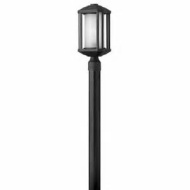 